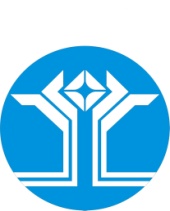 ПРОЕКТРОССИЙСКАЯ ФЕДЕРАЦИЯ (РОССИЯ)РЕСПУБЛИКА САХА (ЯКУТИЯ)МИРНИНСКИЙ РАЙОНМУНИЦИПАЛЬНОЕ ОБРАЗОВАНИЕ «ПОСЕЛОК АЙХАЛ»ПОСЕЛКОВЫЙ СОВЕТ ДЕПУТАТОВ__________ СЕССИЯРЕШЕНИЕ Об утверждении Порядка расчета и возврата сумм инициативных платежей, подлежащих возврату лицам (в том числе организациям), осуществившим их перечисление в бюджет  муниципального образования «Поселок Айхал» Мирнинского района Республики Саха (Якутия)В соответствии с Федеральным законом от 6 октября 2003 года N 131-ФЗ "Об общих принципах организации местного самоуправления в Российской Федерации",  поселковый Совет депутатовРЕШИЛ:         1.    Утвердить Порядок расчета и возврата сумм инициативных платежей, подлежащих возврату лицам (в том числе организациям), осуществившим их перечисление в бюджет муниципального образования «Поселок Айхал» Мирнинского района Республики Саха (Якутия), согласно приложению к настоящему решению.2.      Опубликовать настоящее постановление в информационном бюллетени  «Вестник Айхала» и разместить на официальном сайте Администрации муниципального образования  «Поселок Айхал» (www.мо-айхал.рф). 3.           Настоящее решение вступает в силу с момента его опубликования. 4.	Контроль за исполнением настоящего решения возложить на Главу поселка, Председателя поселкового Совета депутатов.	Приложение										УТВЕРЖДЕНО									Решением поселкового                                                                                                                                           Совета депутатов									от  ____________    № Порядок расчета и возврата сумм инициативных платежей, подлежащих возврату лицам (в том числе организациям), осуществившим их перечисление в бюджет муниципального образования «Поселок Айхал» Мирнинского района Республики Саха (Якутия)         1.  Порядок расчета и возврата сумм инициативных платежей, подлежащих возврату лицам (в том числе организациям), осуществившим их перечисление в бюджет муниципального образования «Поселок Айхал» Мирнинского района Республики Саха (Якутия) (далее - Порядок), разработан в соответствии с частью 3 статьи 56.1 Федерального закона от 6 октября 2003 года N 131-ФЗ "Об общих принципах организации местного самоуправления в Российской Федерации" (далее - Федеральный закон).2. Понятия и термины, используемые в Порядке, применяются в значениях, определенных статьями 26.1, 56.1 Федерального закона. 3.  В случае если инициативный проект не был реализован либо в случае наличия остатка по итогам реализации инициативного проекта инициативных платежей, не использованных в целях реализации инициативного проекта, инициативные платежи подлежат возврату лицам (в том числе организациям), осуществившим их перечисление в бюджет муниципального образования «Поселок Айхал» Мирнинского района Республики Саха (Якутия)  (далее - денежные средства, подлежащие возврату).4.  Размер денежных средств, подлежащих возврату, в случае, если инициативный проект не был реализован, равен сумме внесенного лицом (в том числе организацией) инициативного платежа.  5. В случае образования по итогам реализации инициативного проекта остатка инициативных платежей, не использованных в целях реализации инициативного проекта, указанные платежи подлежат возврату лицам ( в том числе организациям), осуществившим их перечисление в бюджет муниципального образования «Поселок Айхал» Мирнинского района Республики Саха (Якутия) .Размер суммы возврата инициативных платежей осуществляется из процентного соотношения софинансирования  инициативного проекта.Размер денежных средств, подлежащих возврату лицу (в том числе организации) в случае если по завершении реализации инициативного проекта образовался остаток инициативных платежей, рассчитывается по следующей формуле:СВ = Р * О/Сгде:СВ – сумма возврата инициативных платежей лицу (в том числе организации), осуществившему  перечисление денежных средств в бюджет бюджет муниципального образования «Поселок Айхал» Мирнинского района Республики Саха (Якутия); Р – размер поступивших в  бюджет  муниципального образования «Поселок Айхал» Мирнинского района Республики Саха (Якутия) инициативных платежей от  лица (в том числе организации), осуществившего  перечисление денежных средств в целях реализации инициативного проекта;О – общая сумма остатка инициативных платежей, внесенных в целях реализации инициативного проекта;С – общая сумма инициативных платежей, внесенных в целях реализации инициативного проекта.6.    В течение 10 рабочих дней со дня окончания срока реализации инициативного проекта Администрация  муниципального образования «Поселок Айхал» Мирнинского района Республики Саха (Якутия),  осуществляющая учет инициативных платежей по инициативному проекту , производит расчет суммы инициативных платежей, подлежащих возврату, и направляет инициатору (представителю инициатора) проекта уведомление о возврате инициативных платежей, подлежащих возврату (далее - уведомление) по форме согласно приложению № 1 к настоящему Порядку, заказным письмом с уведомлением.           В уведомлении должны содержаться сведения о сумме инициативных платежей, подлежащих возврату, и о праве инициатора (представителя инициатора) проекта подать заявление о возврате денежных средств, подлежащих возврату по форме согласно приложения № 2 к настоящему Порядку.7.   Для осуществления возврата денежных средств лицо (в том числе организация), внесшее инициативный платеж в местный бюджет, в течение 10 рабочих дней с момента получения уведомления о возврате инициативных платежей предоставляет заявление на возврат денежных средств с указанием банковских реквизитов счета, на который следует осуществить возврат денежных средств. 8. Возврат денежных средств осуществляется в течение 15 рабочих дней со дня поступления заявления на возврат денежных средств, указанного в пункте 7  Порядка.Приложение 1К  Порядку расчета и возврата сумминициативных платежей, подлежащих возврату лицам (в том числе организациям),осуществившим их перечисление в бюджетмуниципального образования «Поселок Айхал»________________________________________________________________________________УВЕДОМЛЕНИЕ	В соответствии с Порядком расчета и возврата сумм инициативных платежей, подлежащих возврату лицам (в том числе организациям), осуществившим их перечисление в бюджетмуниципального образования «Поселок Айхал», утвержденным решением поселкового Совета депутатов муниципального образования «Поселок Айхал» от ______________________ № _______________, в рамках реализации проекта _________________________________________________________________________________,срок реализации которого истек ___________________________________________________, в связи с _______________________________________________________________________Администрация муниципального образования «Поселок Айхал» уведомляет Вас о возможности обратиться с заявление о возврате сумм инициативных платежей, подлежащих возврату, в размере __________________ рублей.Форма заявления о возврате сумм инициативных платежей, подлежащих возврату, прилагается.Приложение: на _____ л.Глава поселка                       ____________________     __________________________Приложение 2К  Порядку расчета и возврата сумминициативных платежей, подлежащих возврату лицам (в том числе организациям),осуществившим их перечисление в бюджетмуниципального образования «Поселок Айхал»В Администрацию  муниципального образования «Поселок Айхал»от ______________________________________________________Паспорт__________________________________________________Адрес_____________________________________________________ЗАЯВЛЕНИЕ На основании уведомления Администрации муниципального образования «Поселок Айхал»               от _________________  о возврате инициативных платежей, подлежащих возврату, прошу вернуть сумму инициативных платежей в  размере _____________ рублей, подлежащих возврату в рамках реализации инициативного проекта _____________________________________________________________________________________ в связи с  __________________________________________________________________________________________________________________________________________________________________________На расчетный счет_________________________________________________________________________________Банк ____________________________________БИК ____________________________________К/счет___________________________________Инициатор проекта(представитель инициатора)    _______________________   __________________________________«_____» ______________________ 20___г.__________ 2022 годаIV-№ ______Глава поселка__________________ Г.Ш. Петровская                     Председательпоселкового Совета депутатов             ________________ С.А. Домброван